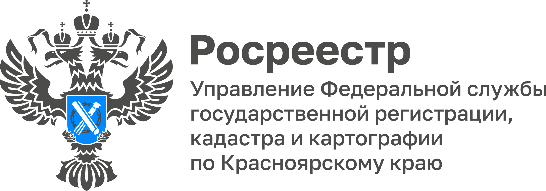 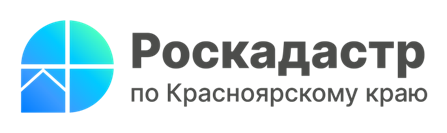 Выявленные в Красноярском крае земельные участки успешно вовлекаются под жилищное строительство	Красноярский Росреестр напоминает, что в регионе продолжается реализация проекта Росреестра «Земля для стройки», предусматривающего выявление земель для их вовлечения под жилищное строительство. На начало октября текущего года площадь выявленных земель составляет порядка 4 тыс. га, что в количественных показателях – 580 земельных участков и территорий для строительства на них жилья.	Выявленные земли активно вовлекаются в строительство, так, на 1 октября уже вовлечено под строительство многоквартирных домов 114 земельных участков, а на территории 28 участков планируется индивидуальное домостроение. Площадь земельных участков, вовлеченных в жилое строительство – 314 га (МКД – 310 га, ИЖС – 3,9 га).	Татьяна Голдобина, руководитель Управления Росреестра по Красноярскому краю: «Земельный банк, формируемый в Красноярском крае для  целей жилищного строительства, включает пригодные для этого земельные участки. Подтверждением тому являются темпы вовлечения их в нашем регионе, особенно, для строительства многоквартирных домов. Напомню, что такие земельные банки образованы по инициативе Росреестра во всех субъектах РФ».Юрий Трепачев, директор филиала ППК «Роскадастр» по Красноярскому краю: 	«Не секрет, что основные площади из выявленных для строительства земель предоставляются под многоквартирные дома. Вместе с тем, следует отметить увеличение доли площадей из выявленных земель, которые вовлекаются для индивидуального жилищного строительства, что можно связать с ростом спроса на индивидуальное домостроение и мерами поддержки, которое оказывает государство. К таким мерам, помимо действующих льготной и сельской ипотек, сегодня можно отнести поручение Президента России о выделении правительством в 2023 и 2024 годах до 20 миллиардов рублей на строительство деревянных малоэтажных домов для расселения аварийного жилья».Наталья Черных, Руководитель Красноярского подразделения А СРО «Кадастровые инженеры»: «Вовлечение в оборот для жилищного строительства свободных земельных участков это один из инструментов создания условий для строительства необходимого объема жилья».Материал  подготовленУправлением Росреестра по Красноярскому краю Контакты для СМИ: тел.: (391)2-226-756 е-mail: pressa@r24.rosreestr.ru«ВКонтакте» http://vk.com/to24.rosreestrTelegram https://t.me/Rosreestr_krsk24Одноклассники https://ok.ru/to24.rosreestrRuTube https://rutube.ru/channel/30409991/